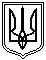 Миколаївська міська радаМиколаївського районуМиколаївської областіVIII скликанняПостійна комісія міської ради зпитань прав людини, дітей, сім'ї, законності, гласності, антикорупційної політики,місцевого самоврядування, депутатської діяльності та етикиПРОТОКОЛ № 33					Дистанційний режимвід 26.04.2023						(форма - відеоконференція)Засідання постійної комісії міської ради з питань прав людини, дітей, сім'ї, законності, гласності, антикорупційної політики,місцевого самоврядування, депутатської діяльності та етикиПрисутні депутати Миколаївської міської ради VIIІ скликання:Голова постійної комісії: О. В. КісельоваСекретар постійної комісії: Т. М. Домбровська Члени постійної комісії: Л. А. Дробот, А. О. ІльюкВідсутні члени постійної комісії: Є. В. Павлович, В. С. ТранськаПОРЯДОК ДЕННИЙ:Слухали 1. Пропозиції до порядку денного засідання постійної комісії міської ради з питань прав людини, дітей, сім’ї, законності, гласності, антикорупційної політики, місцевого самоврядування, депутатської діяльності та етики.О. Кісельова, голова постійної комісії міської ради, запропонувала включити до порядку денного засідання постійної комісії міської ради питання щодо звільнення медичних працівників з медичних закладів м. Миколаєва.Висновок постійної комісії: Включити до порядку денного засідання постійної комісії міської ради з питань прав людини, дітей, сім’ї, законності, гласності, антикорупційної політики, місцевого самоврядування, депутатської діяльності та етики 26.04.2023 питання щодо звільнення медичних працівників з медичних закладів м. Миколаєва.Голосували: «за» – 4, «проти» – 0, «утримались» – 0.РОЗДІЛ 1.Організаційні питання діяльності Миколаївської міської ради1.1. Про попередній розгляд проєкту рішення міської ради «Про перейменування Міського центру підтримки внутрішньо переміщених осіб та ветеранів АТО та затвердження Положення у новій редакції» (файл s-pr-010).Доповідач: директор Міського центру підтримки внутрішньо переміщених осіб та ветеранів АТО Віктор МойсеєвВисновок постійної комісії:Погодити та рекомендувати міському голові винести на розгляд сесії міської ради проєкт рішення міської ради «Про перейменування Міського центру підтримки внутрішньо переміщених осіб та ветеранів АТО та затвердження Положення у новій редакції» (файл s-pr-010).Голосували: «за» – 4, «проти» – 0, «утримались» – 0.1.2. Питання щодо звільнення медичних працівників з медичних закладів м. Миколаєва (включено до порядку денного «з голосу»).В обговоренні брали участь:О. Кісельова, голова постійної комісії, яка зауважила щодо критичної ситуації із скорочення штатної чисельності лікарів у медичних закладах міста Миколаєва, та запропонувала заслухати на засіданні сесії Миколаївської міської ради VIII скликання, яке попередньо заплановано на 27.04.2023, інформацію від начальника управління охорони здоров’я Миколаївської міської ради І. Шамрай щодо причин та підстав скорочення медичних працівників.Також голова постійної комісії міської ради наголосила на необхідності надати на вказане засідання сесії міської ради інформацію у табличному виді за 2020-2023 роки щодо фонду оплати праці (станом на 31.12 кожного року) та штатної чисельності медичних працівників по кожному медичному закладу міста Миколаєва.Т. Домбровська, член постійної комісії міської ради, яка наголосила на необхідності заслухати інформацію щодо порушеного питання від заступника міського голови А. Петрова, якому згідно з розподілом обов’язків підпорядковано управління охорони здоров’я Миколаївської міської ради.Висновки постійної комісії:Начальнику управління охорони здоров’я Миколаївської міської ради І. Шамрай надати на засідання сесії Миколаївської міської ради VIII скликання, яке попередньо заплановано на 27.04.2023, інформацію у табличному виді за 2020-2023 роки щодо фонду оплати праці (станом на 31.12 кожного року) та штатної чисельності медичних працівників по кожному медичному закладу міста Миколаєва по всім медичним закладам міста, які функціонально підпорядковані управлінню охорони здоров’я Миколаївської міської ради. Заступнику міського голови А. Петрову та начальнику управління охорони здоров’я Миколаївської міської ради І. Шамрай надати на засідання сесії Миколаївської міської ради VIII скликання, яке попередньо заплановано на 27.04.2023, інформацію щодо причин та підстав звільнення медичних працівників з медичних закладів м. Миколаєва.Голосували: «за» – 4, «проти» – 0, «утримались» – 0.Голова комісії 							 О. КІСЕЛЬОВАСекретар комісії 						Т. ДОМБРОВСЬКА